SPEAR User Guide	- Set up your new USB security tokenPurpose of this GuideThe purpose of this guide is to assist SPEAR users to set up a new USB security token and install their digital certificate.Already installed your digital certificate?If you have already downloaded and installed your digital certificate from DigiCert, please instead follow the steps available at https://www.spear.land.vic.gov.au/spear/links/token-import.shtmlImportant - Software requiredPlease ensure the SafeNet Authentication Client software has been installed prior to commencing the steps below. A link to the software is available at https://www.spear.land.vic.gov.au/spear/links/new-token.shtml  If you experience issues installing this software, please contact your IT department to ensure you have the required privileges.1. Insert your token and change the passwordOnce the software has been installed, insert your USB security token into one of your computer’s USB ports. If this is the first time you’ve used this token, the software will prompt you to change your password.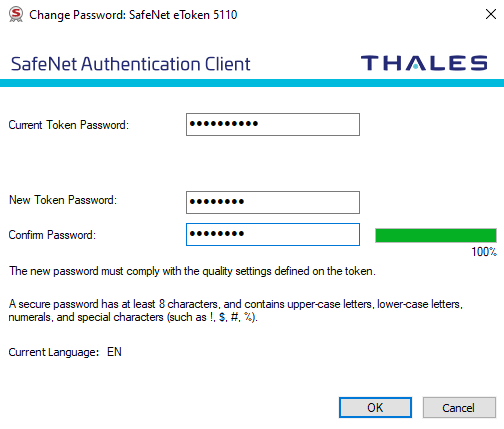 2. Open the installation email You will receive an email from DigiCert when your digital certificate has been issued. To commence the installation process, click on the hyperlink contained in the email from DigiCert.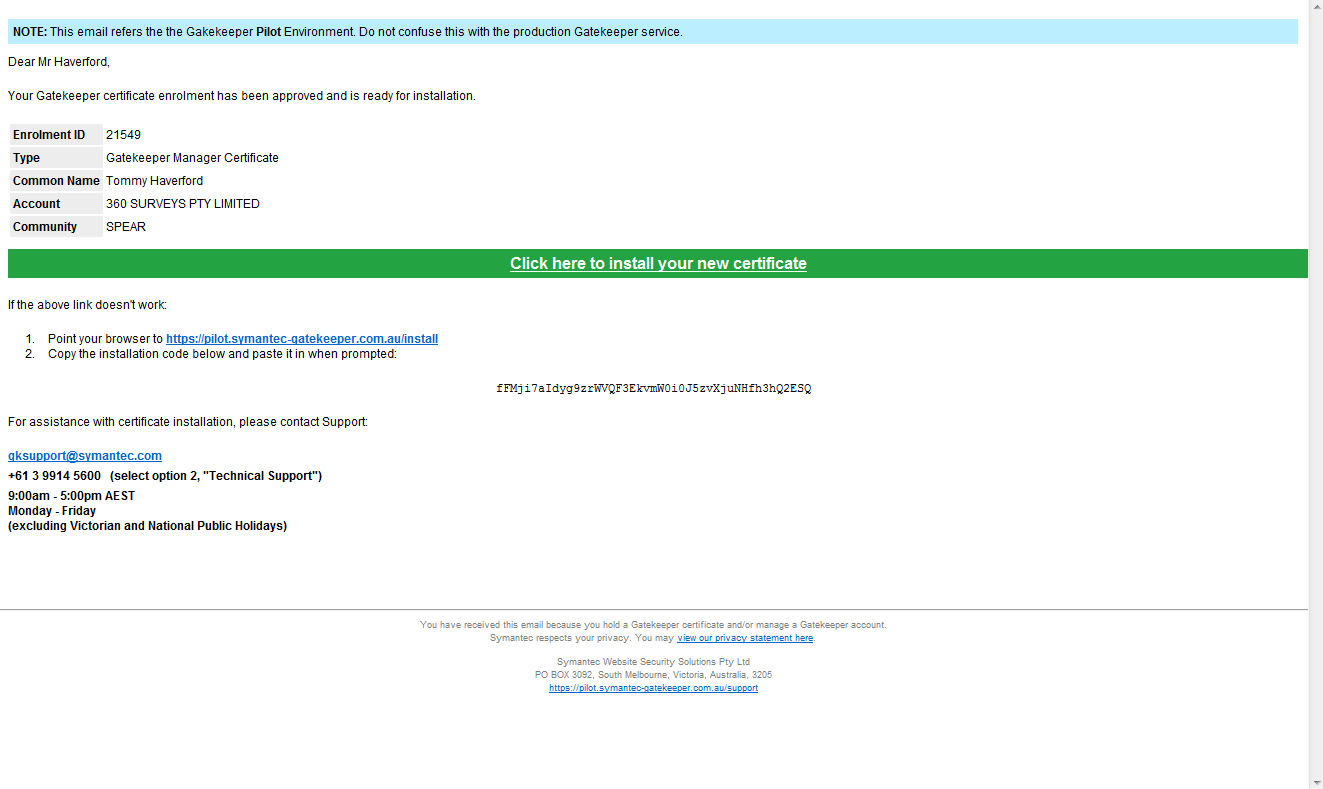 Confirm that the details displayed are correct.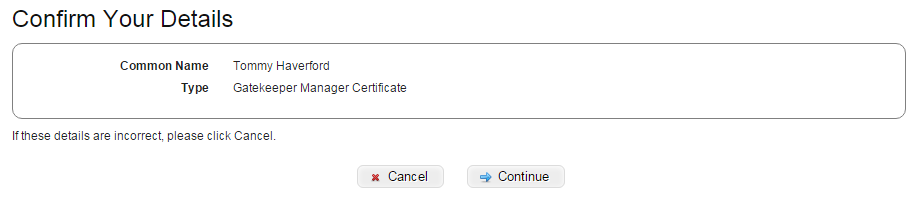 3. Enter SMS code Have your mobile phone ready.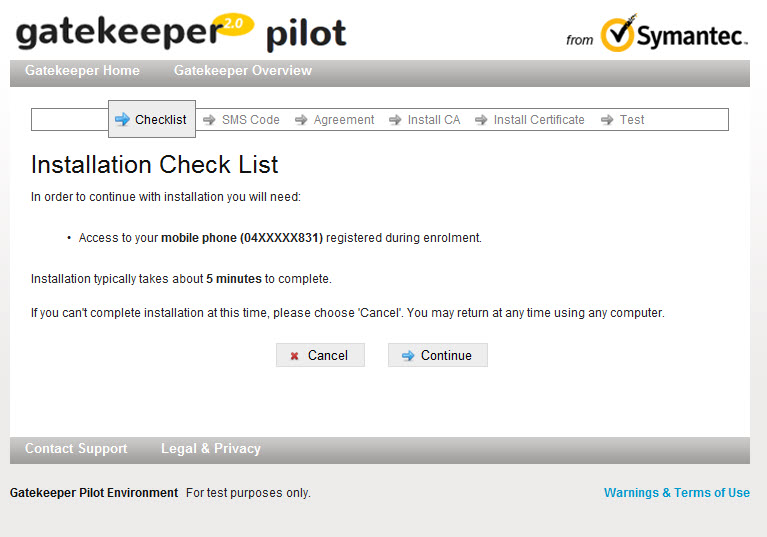 Enter the code sent to your mobile.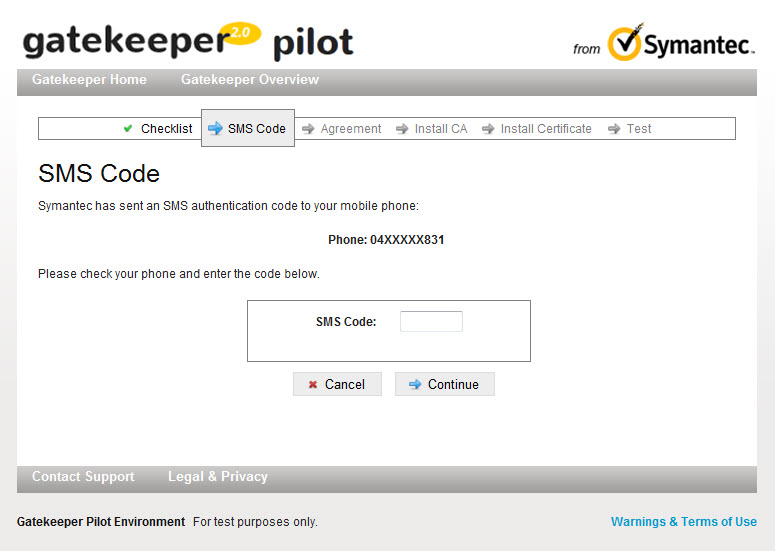 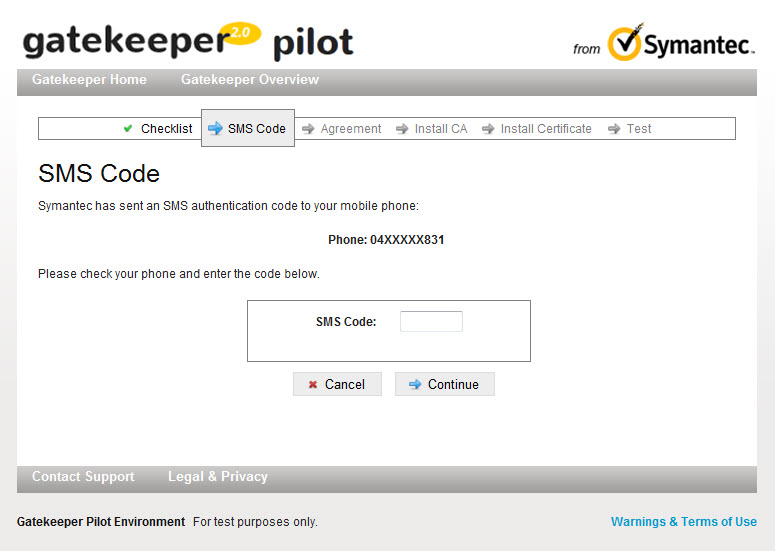 4. Accept the Gatekeeper Subscriber AgreementRead and agree to the subscriber agreement. A copy can be downloaded for your records.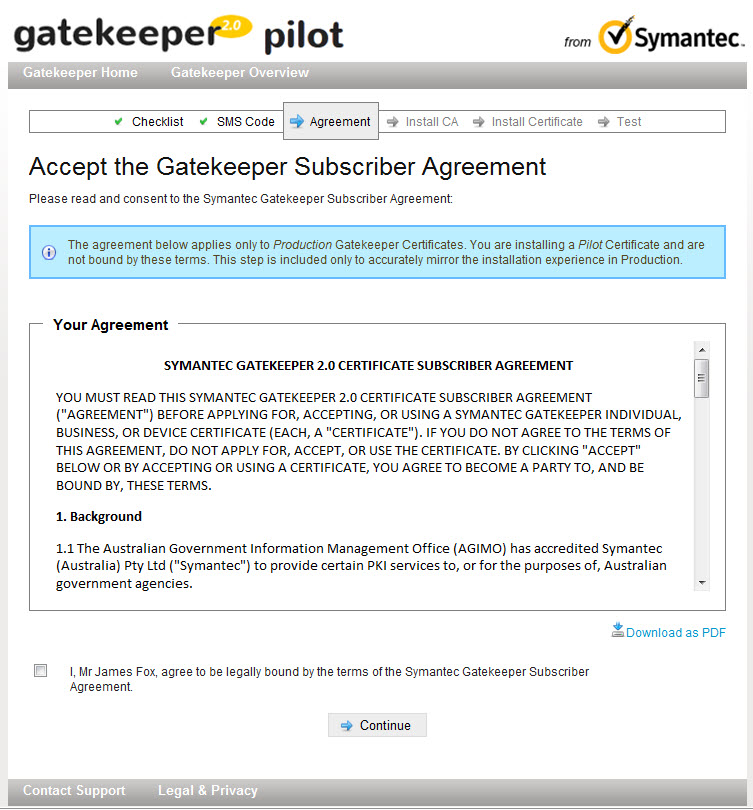 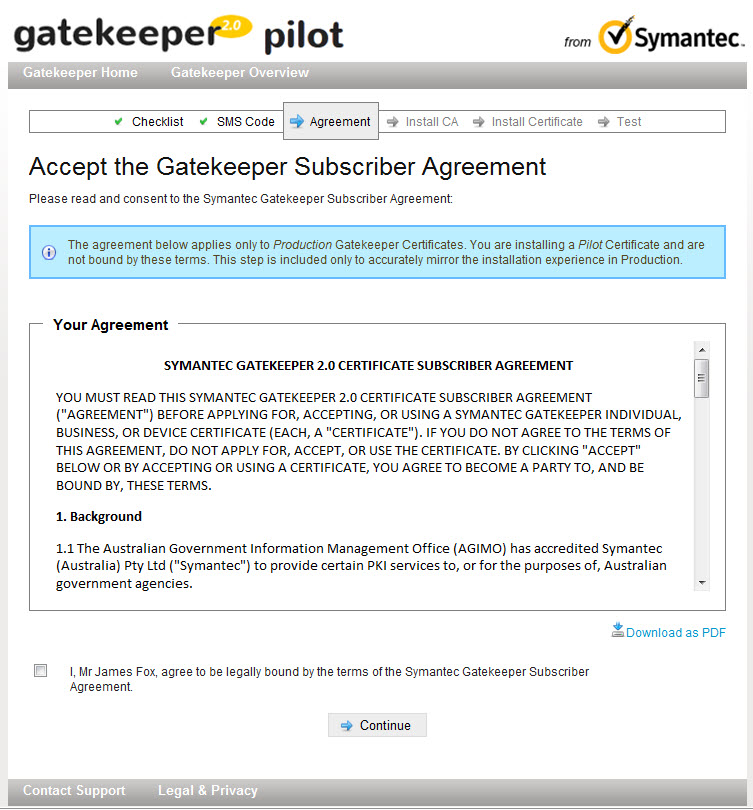 5. Download your certificate fileYour digital certificate file will be downloaded automatically. Copy or take note of the temporary password displayed on screen and then open the downloaded certificate file. 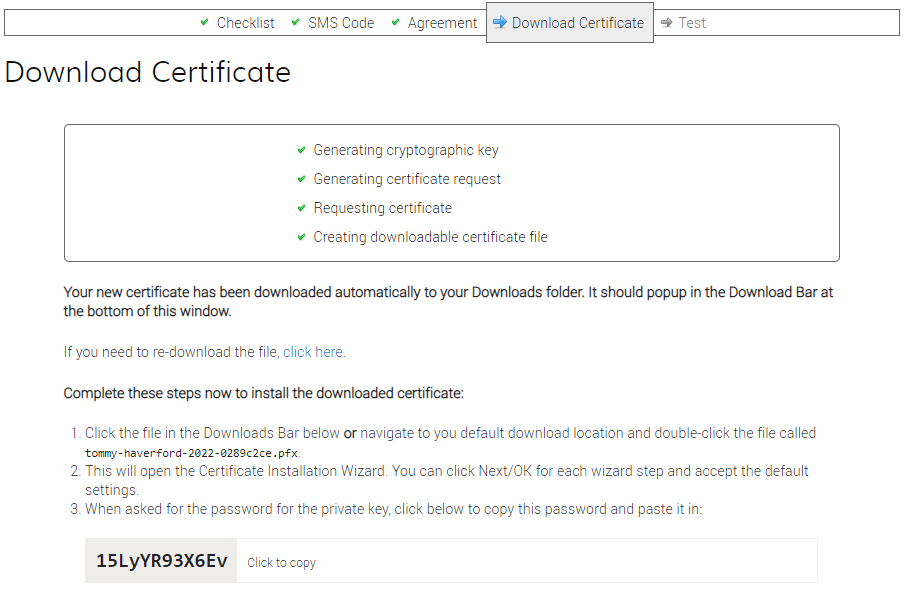 Note: If you are unable to find the file, check your downloads folder.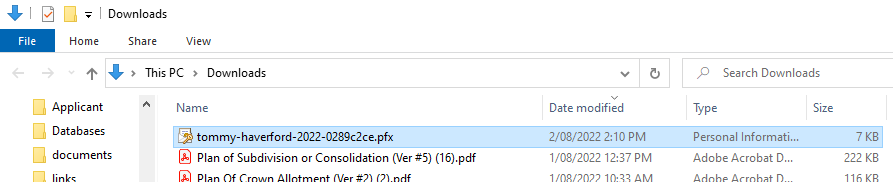 6. Complete the Certificate Import WizardDepending on your Operation System version, the Certificate Import Wizard may look different or present other options. You can generally accept the default values.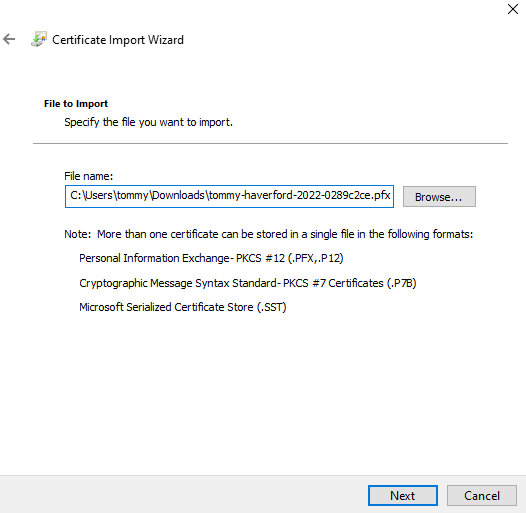 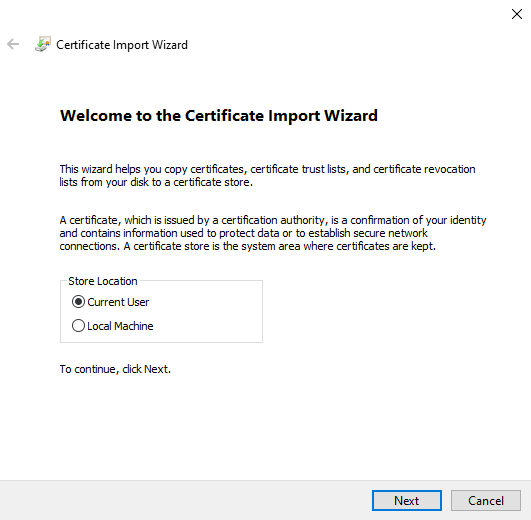 Enter the password copied or noted in the previous step. Ensure you tick ‘Mark this key as exportable’.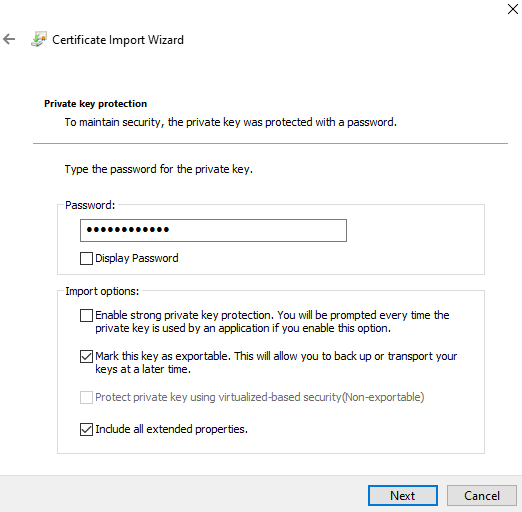 
Accept the default values on the following screens.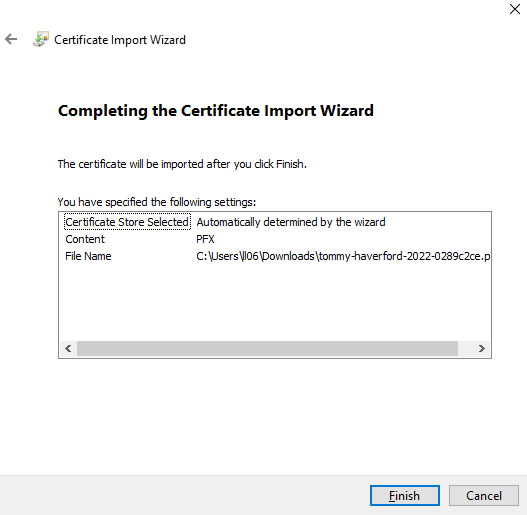 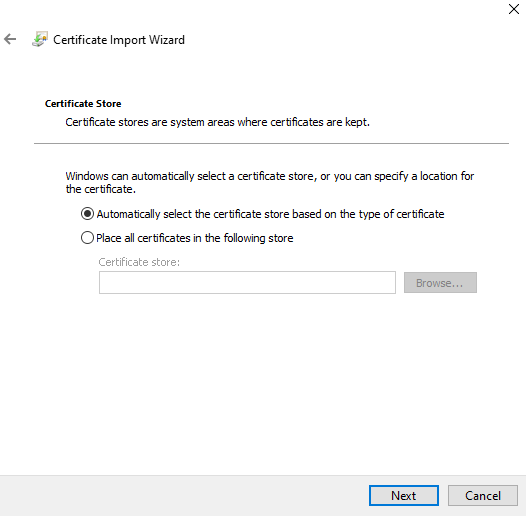 7. Import your digital certificate onto the tokenYou will be prompted to add the certificate to your token. Note: This is the password you set in step 1 of this guide.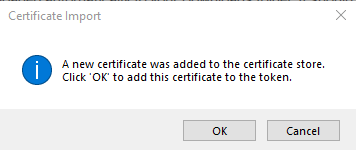 Enter your token password when prompted. This is the password you set in step 1 of this guide.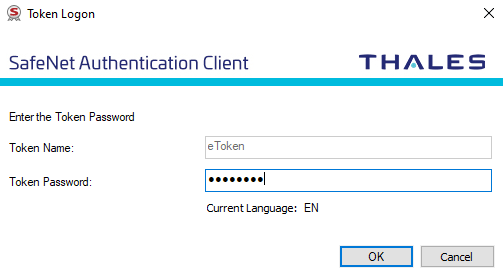 A window will pop up to confirm the certificate was imported successfully. Click ‘OK’ to close any open windows and return to the DigiCert installation process before continuing to the next step.8. Test your digital certificate with DigiCertFollowing installation, you will be asked to test your certificate. 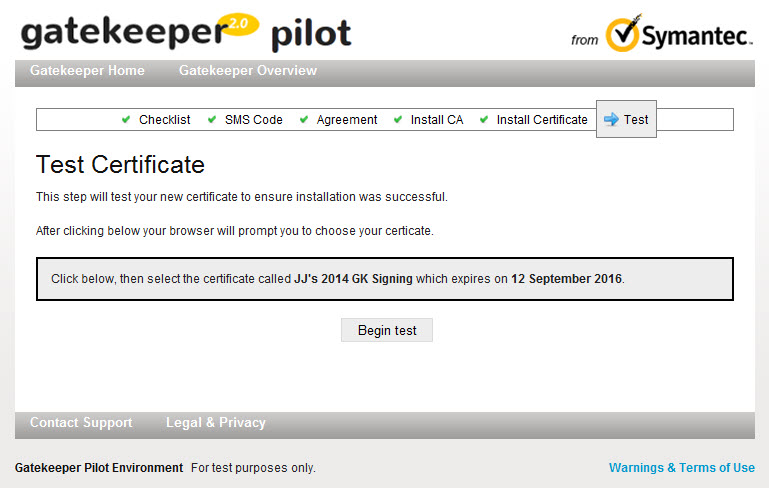 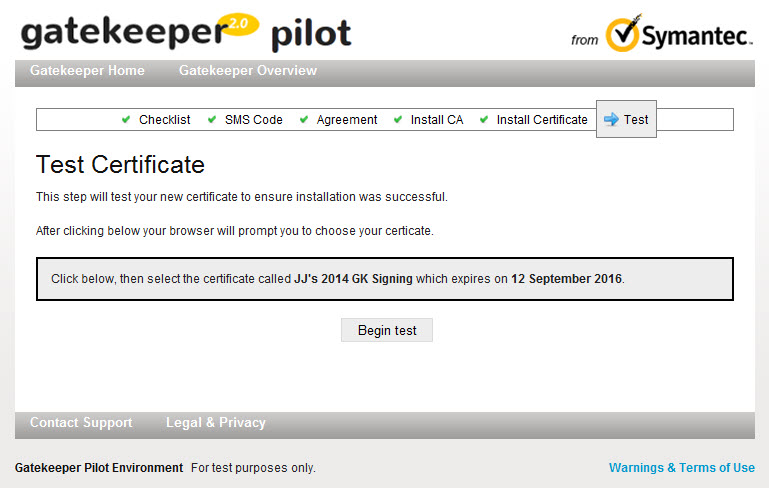 Select your new certificate to test.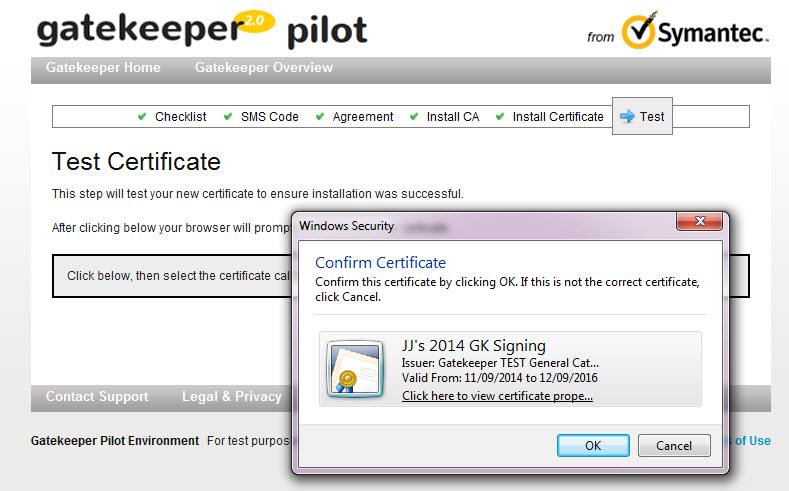 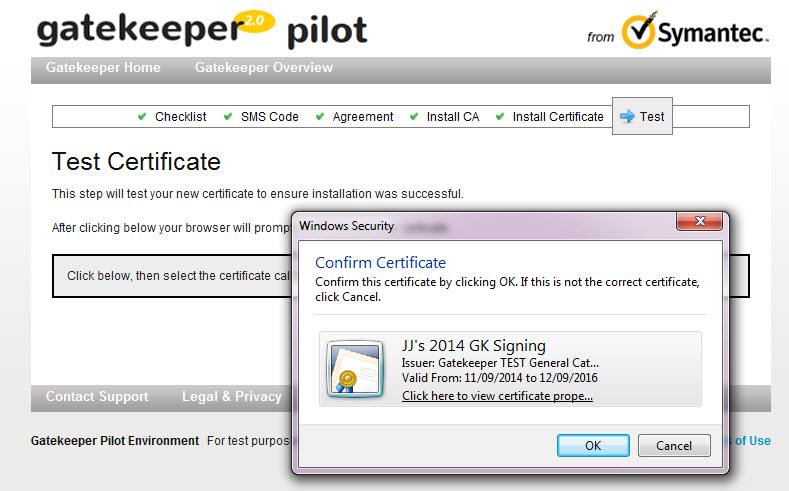 Enter your token password when prompted.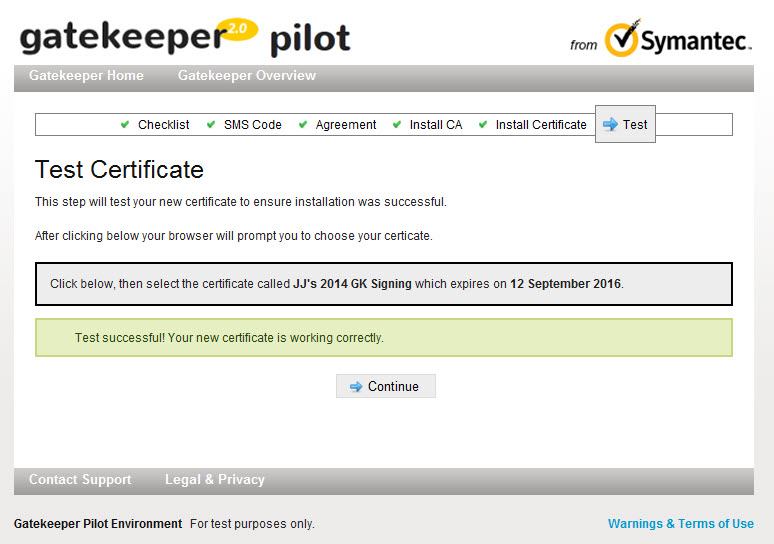 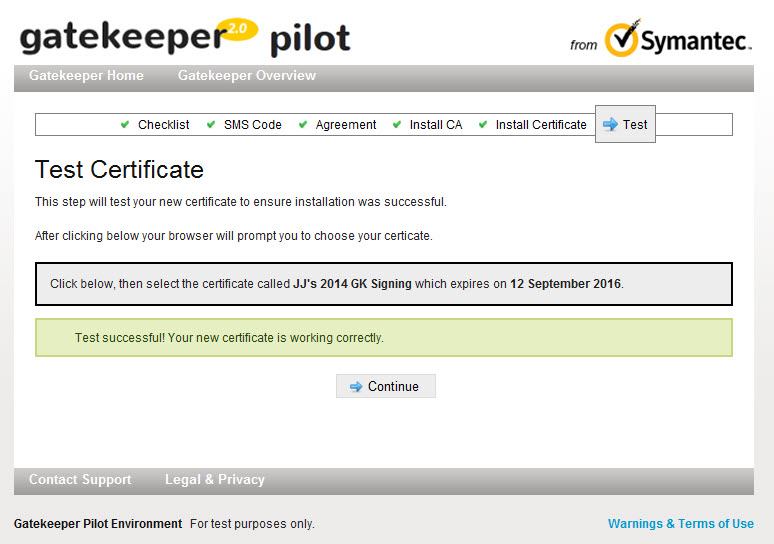 Once the test has been completed successfully, the installation process is complete. There is no need to back up your certificate as it is stored securely on the USB security token.What next?You can now test your digital certificate in SPEAR. For further information on testing your certificate, visit https://www.spear.land.vic.gov.au/spear/links/new-token.shtml  Need more information?Further information on this topic can be found by:Speaking with your IT department if you’re unable to install the softwareVisiting the SPEAR website www.spear.land.vic.gov.au/SPEAR.Contacting the SPEAR Service Desk on 9194 0612 or email spear.info@delwp.vic.gov.au